Практика перекладу 1, 3 курс, 6 семестрПерекладіть українською мовою!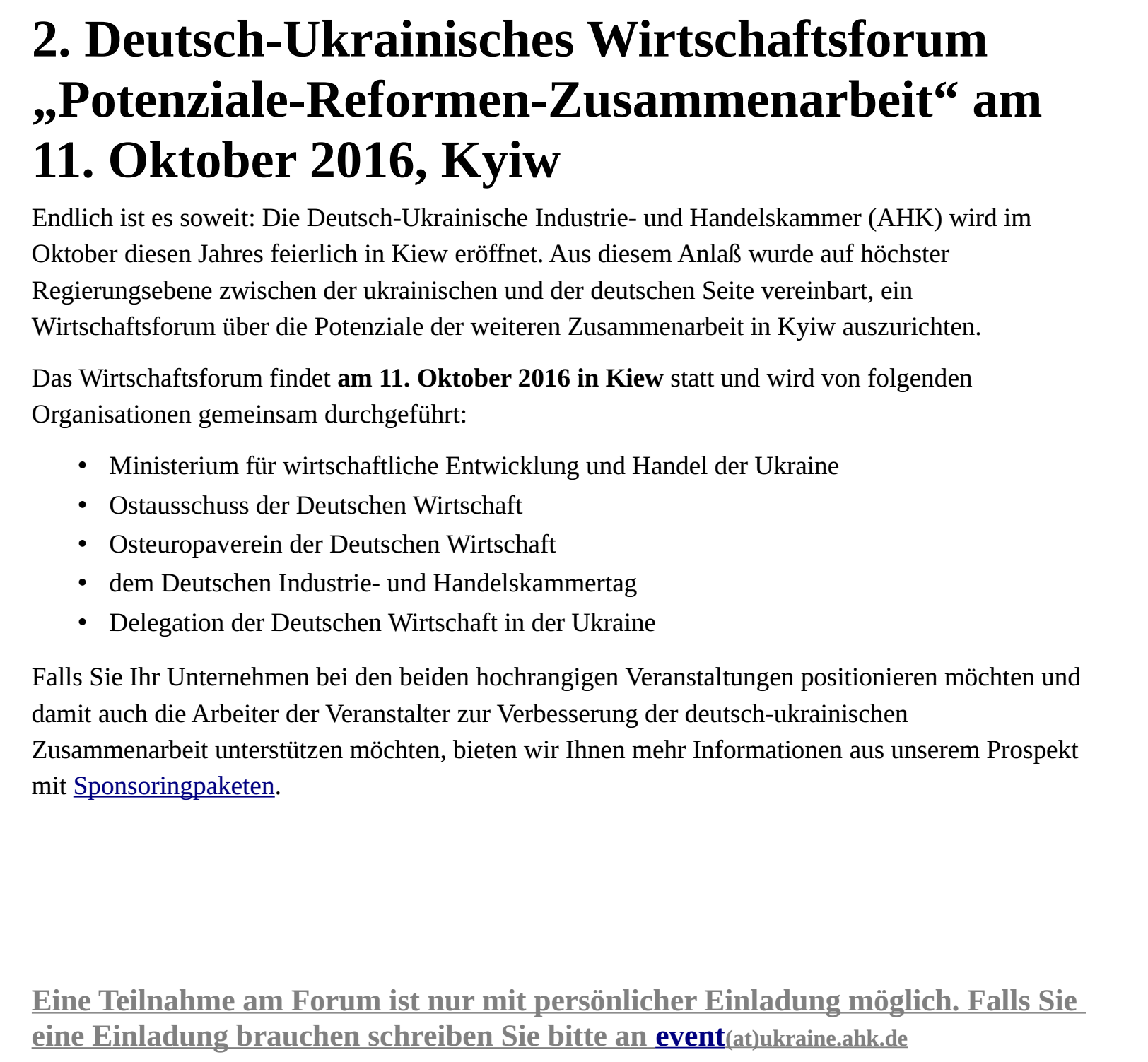 Перекладіть німецькою мовою!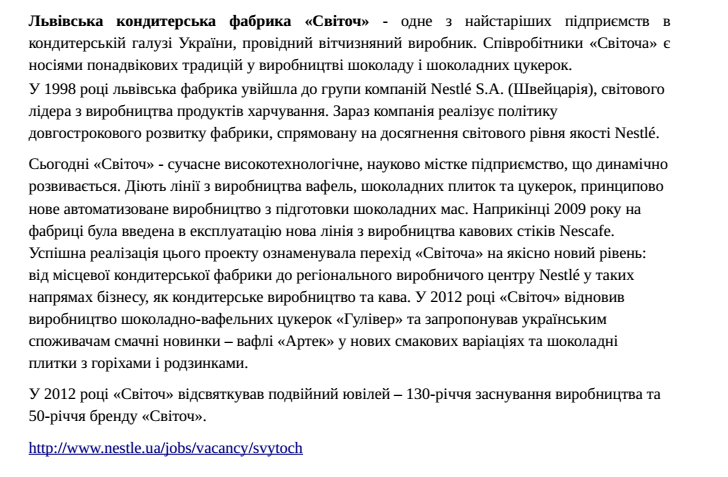 